Protestantse gemeente te Hoogezand-Sappemeer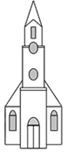 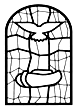 Damkerk, zondag 12 december 10.00 uur  3e zondag van advent         doopdienstVoorganger		:Ds.Jac van Veen		Gastvrouw/heer	:Kees DraaijerOuderling		:Goos Stuut		            Koster			:Gerda SmitDiaken			:Hannie Keizer	            Kinderoppas		:Hanneke KeijOrganist		:Wim van Veelen		Kindernevendienst	:Miranda / WimLector			:Hilly Geense			Tienerdienst		:KerkTV		:Leo SpackmanHoud rekening met de ander – houd twee stoelen tussenruimte aan.Liturgie Vóór de dienst: ontmoeting en orgelspelWelkom door ouderling van dienstStil gebed, gevolgd door OrgelspelIntochtslied/ psalm: 8: 1, 2, 3  			  	(staande)Groet en BemoedigingV: Genade en vrede  zij u van God, onze Vader en van Jezus Christus, de Heer. A: Amen. V: Onze hulp is in de naam van de HEER, A: die hemel en aarde gemaakt heeft, V: die trouw houdt tot in eeuwigheid,A: en niet loslaat het werk van zijn handen.Aansteken 3de adventskaarsInleidende woordenKyriegebedProject kindernevendienst- Kinderen naar de nevendienstLezen psalm 121, Maleachi 3:20-21Lied 437:4,5Lucas 1: 39-56Lied 441: 1OverwegingMediatief orgelspelLied 342Bediening van de heilige doopBij het binnenbrengen van de dopeling zingen we: * Laat de kinderen tot mij komen* AWN 1,20Laat de kinderen tot Mij komen,alle, alle kinderen.Laat de kinderne tot Mij komen,niemanad mag ze hind’renWant de poorten van mijn rijkStaan voor kind’ren open,laat ze allen groot en klein bij mij binnen lopen.Laat de mensen tot Mij komenover alle wegen.Laat de mensen tot mij komenhoudt ze toch niet tegen!Want de poorten van mijn rijkgaan ook voor hen open,als ze als een kind gelijk bij Mij binnen lopen.Vullen van de doopvont met waterZingen: verbonden met vader en moeder1. Verbonden met vader en moeder,      Natuurlijk het meest met die twee            Maar ook met de andere mensen,      Vier jij hier dit feest met ons mee.Refrein:Je hebt al een naam,Maar je krijgt er een bij op dit feest want jij wordt gedoopt in de naam van de Vader,de Zoon en de Heilige Geest.2. Je bent al een tijdje bij mensen,     je naam is bij ons al vertrouwd,     en dus is het tijd om te vieren,     dat God die je kent, van je houdt.Refrein:3. Je bent een begrip aan het worden:    steeds meer mensen noemen je          naam:    ook God begint jouw naam te      roepen     en dus zij wij hier nu tezaam.Refrein:4. Nu mag je gaan leven met mensen,    verbonden in liefde en touw,    omdat zij vandaag bij dit dopen    Gods Naam leggen naast die van jouRefreinBetekenis van de doopGebedVragen aan de oudersVraag aan de gemeente Bediening van de dopZegenwensLied 354Overhandiging doopkaart en doopkaarsAansteken VoorbedenkaarsDankzegging en voorbedenToelichting Collecte Lied  704: 1, 2Wegzending en zegenOrgelspelLoop op gepaste afstand – geef elkaar de ruimte.Deze dienst is ook online te beluisteren en te bekijken via www.kerkdienstgemist.nlVoorbede:
Het voorbedeboek ligt bij de kerkdiensten in de hal, zodat u een voorbede kunt aanvragen.Komt u niet in de kerk, maar wilt u toch een voorbede aanvragen, dan kunt u dat doen door deze voor zaterdagmiddag 13.00 uur door te geven via : pr@pknhoogezandsappemeer.nl of 🕾 06-30143845, Joke Drent-Halma.KerstprojectVan 28 november t/m 25 december, staat het Kerstproject in het teken van helden. De helden binnen dit project zijn: Lucas, Maria, Elisabeth, Zacharias en het kindje Jezus. Elke week krijgen we een filmpje te zien, gemaakt onder regie van ds. Jac. Op Kerstmorgen houden we een laagdrempelige gezinsdienst. De kinderen gaan er dan wel even uit om een lichtje te maken. Na deze dienst krijgen de kinderen een presentje mee naar huis.
BIJBELQUIZ (12 december)
Vorig jaar kregen we enthousiaste reacties over de Bijbelquiz die we toen georganiseerd hebben. Dus dat is voor herhaling vatbaar en wel op 12 december!Na de dienst volgt er een instructie en zie je op de beamer en op KerkdienstGemist hoe je bij de quiz komt. De quiz is beschikbaar tot zondagavond 22:00.Zondag a.s. 12 december vieren we de 3ste Advent dienst.In deze dienst zal Isabelle gedoopt worden.Als u deze dienst wilt bijwonen dan kunt u zich opgeven bij:Roelfiena v.d. Werk, tel. 324121 of per mail: r.vanderwerk@ziggo.nlBij binnenkomst wordt u gevraagd uw telefoonnummer achter uw naam te vermelden.Na de dienst is er koffiedrinken.Collectes  
De diaconale collecte is vanmorgen bestemd voor Happietaria.Happietaria is een fenomeen dat sinds 1993 bestaat. Gedurende het jaar vinden er meerdere Happietaria’s plaats in diverse studentensteden in Nederland. Het zijn restaurants die voor een bepaalde tijd belangeloos opgezet en volledig gerund worden door studenten. Elk jaar zijn het weer nieuwe studenten die zo’n Happietaria opzetten. Zo kun je lekker uit eten voor het goede doel! Hiermee wordt geld opgehaald voor wereldwijde projecten van Tearfund. Dit jaar haalt Happietaria Groningen geld op voor Inspired Individuals in Afrika. Dit project van Tearfund ondersteunt dertien individuen die elk met hun eigen organisatie verspreid over Afrika zich inzetten tegen maatschappelijk onrecht dat zij zelf te boven zijn gekomen. Slachtoffers van seksueel misbruik, kindsoldaten, jongeren uit sloppenwijken en voormalig drugsverslaafden zijn zelf opgestaan tegen het onrecht dat hen is aangedaan en helpen nu (potentiële) slachtoffers om hun waarde te erkennen in de maatschappij. Deze hulp bestaat onder andere uit traumaverwerking, onderwijs, voorlichting maar ook financiële steun zodat mensen zelf hun leven weer op kunnen bouwen en mogen opkomen voor het onrecht dat hen is aangedaan. Het restaurant in Groningen is nog geopend t/m 16 december.U kunt uw bijdrage overmaken op rekeningnummer NL79INGB0000928828 t.n.v. Diaconie v.d. Protestantse gem. te Hoogezand-Sappemeer, o.v.v. : collecte 12 december 2021.Uw bijdrage voor instandhouding van pastoraat en eredienst en voor het onderhoud van de gebouwen kunt u overmaken op rekeningnummer NL55 ABNA 0475 2347 74 t.n.v. Protestantse gemeente te Hoogezand-Sappemeer.Voor de kerkgangers staan er twee collecteschalen bij de uitgang.Orgelspel
Voor de dienst: Macht hoch die Tür(Heft, op uw hoofden poorten wijd)                       twee variaties van Willem Vogel (1920-2010)                       variatie P. Kickstatt (1893-1959)                       variatie J. Niewenhuyse (1941-2008).Na stil gebed: Ps 8, Folkert Grondsma (1944)Na de preek:  Op U mijn Heiland, blijf ik hopen, Piet Brakman (1905-1990)Bij de uitgang: Nun danket alle Gott, J.F. Greiss (1720-1769)BloemengroetDe bloemengroet van deze week gaan naar:Mevr Dietie Bertus  R. Stolzlaan 4 Hoogezand.Mevr Ria Strijker  Melkweg 68  HoogezandAls bemoedigeng, en als groet vanuit de PKN Hoogezand-Sappemeer, als teken van verbondenheid.Kerstmiddag 15 december 2021.Helaas, ook dit jaar kan de kerstmiddag NIET doorgaan. De commissie heeft met heel veel spijt moeten constateren dat het niet verantwoord lijkt om samen te komen, om met elkaar de komst van het kerstkind te vieren. Ook al hadden wij veel aanpassingen gedaan: de bijeenkomst zou in de  kerk worden gehouden, de maaltijd zouden wij al laten vervallenDaarenboven hadden nog maar weinig mensen zich op (durven?) geven, terwijl het ook niet eenvoudig was om voor vervoer te zorgen.De commissieleden blijven goede moed houden en hopen dat toch volgend jaar deze epidemie onder de knie is en we weer een gewone ouderwetse kerstmiddag kunnen organiseren,.De commissieleden wensen u gezegende kerstdagen toe en een gezond nieuw jaar.Wilma Horlings, Geertje Nieswaag, Bertha Naaijer en Ineke Terbijhe.Pastorale berichtenContact over pastoraat: via uw contactpersoon of via: pr@pknhoogezandsappemeer.nlKomende dienstenZondag 19 december 10 uur: Ontmoetingskerk Sappemeer Ds.Frits PraamsmaKoffieochtendElke woensdag is er een koffieochtend in de Vonkzaal van de Damkerk.
Iedereen is vanaf 10:00 uur van harte welkom.Kopij inleveren voor Deurschrift
Uiterlijk a.s. woensdag 20.00 uur,  deurschrift@pknhoogezandsappemeer.nlGraag bij het Onderwerp de datum van het bedoelde deurschrift vermelden. Teksten aanleveren in Arial 11, zwart en zonder opmaak (kleur, vet, cursief enz.)